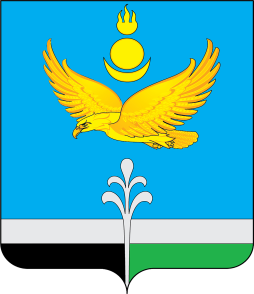 РОССИЙСКАЯ ФЕДЕРАЦИЯИРКУТСКАЯ ОБЛАСТЬНУКУТСКИЙ РАЙОНАДМИНИСТРАЦИЯМУНИЦИПАЛЬНОГО ОБРАЗОВАНИЯ «НУКУТСКИЙ РАЙОН»ПОСТАНОВЛЕНИЕ07 марта 2024                                            № 100                                             п. НовонукутскийО межведомственной рабочей группе при антитеррористической комиссии муниципального образования «Нукутский район» по реализации Комплексного плана противодействия идеологии терроризма в Российской Федерации на 2024-2028 годы.В соответствии с Федеральным законом от 25 июля 2002 г. №114-ФЗ «О противодействии экстремистской деятельности», Федеральным законом от 6 марта 2006 №35-ФЗ «О противодействии терроризму», Указом Президента Российской Федерации от 15.02.2006 №116 «О мерах по противодействию терроризму», Комплексным планом противодействия идеологии терроризма в Российской Федерации на 2024-2028 годы, утвержденным Президентом Российской Федерации 30.12.2023 №Пр-2610, руководствуясь ст. 35 Устава муниципального образования «Нукутский район», АдминистрацияПОСТАНОВЛЯЕТ:1. Создать межведомственную рабочую группу при антитеррористической комиссии муниципального образования «Нукутский район»  по реализации Комплексного плана противодействия идеологии терроризма в Российской Федерации на 2024-2028 годы.2. Утвердить состав межведомственной рабочей группы при антитеррористической комиссии муниципального образования «Нукутский район»  по реализации Комплексного плана противодействия идеологии терроризма в Российской Федерации на 2024-2028 годы (далее – Комплексного плана) (Приложение № 1).3. Утвердить Положение о межведомственной рабочей группе при антитеррористической комиссии муниципального образования «Нукутский район» Иркутской области по реализации Комплексного плана противодействия идеологии терроризма в Российской Федерации на 2024-2028 годы (Приложение № 2).4. Утвердить план работы межведомственной рабочей группы при антитеррористической комиссии муниципального образования «Нукутский район» Иркутской области по реализации Комплексного плана противодействия идеологии терроризма в Российской Федерации на 2024-2028 годы (приложение № 3).5. Признать утратившим силу постановление Администрации муниципального образования «Нукутский район» от 28.02.2023 № 75  «О межведомственной рабочей группе при антитеррористической комиссии муниципального образования «Нукутский район» по реализации Комплексного плана противодействия идеологии терроризма в Российской Федерации на 2019-2023 годы».6. Опубликовать настоящее постановление в печатном издании «Официальный курьер» и разместить на официальном сайте муниципального образования «Нукутский район».7. Контроль за исполнением настоящего постановления оставляю за собой.   Мэр                                                                                                              А.М. ПлатохоновПриложение №1к постановлению администрацииМО «Нукутский район» от   07.03.2024  № 100СОСТАВ межведомственной рабочей группы при антитеррористической комиссии муниципального образования «Нукутский район» по реализации Комплексного плана противодействия идеологии терроризма в Российской Федерации на 2024-2028 годыРуководитель межведомственной рабочей группы: Платохонов А.М. - мэр муниципального образования «Нукутский район». Заместитель руководителя межведомственной рабочей группы:Андрианов С.В. - первый заместитель мэра МО «Нукутский район»;Марханов А.М. – заведующий сектором по ГО и ЧС Администрации муниципального образования «Нукутский район».Секретарь межведомственной рабочей группы:Дамбинова Д.Э. -  вр.и.о. главного специалиста сектора по ГО и ЧС Администрации муниципального образования  «Нукутский район».Члены межведомственной рабочей группы:1. Замбалов И.Г. – вр.и.о. начальника отдела полиции МО МВД России «Заларинский»(по согласованию);2. Горохова В.И. – начальник отдела образования Администрации муниципального образования «Нукутский район»;3. Даганеев Л.С. – директор МКУ «Центр развития культуры Нукутского района»;4. Андреева Е.В. – вр.и.о. начальника отдела по молодежной политике и спорту Администрации муниципального образования  «Нукутский район».Приложение №2к постановлению АдминистрацииМО «Нукутский район» от   07.03.2024  № 100Положениео межведомственной рабочей группе при антитеррористической комиссии муниципального образования «Нукутский район» по реализации Комплексного плана противодействия идеологии терроризма в Российской Федерации на 2024-2028 годыI. Общие положения1. Межведомственная рабочая группа (далее – рабочая группа) при антитеррористической комиссии муниципального образования «Нукутский район» по реализации Комплексного плана противодействию идеологии терроризма создана в целях эффективного исполнения Комплексного плана противодействия идеологии терроризма в Российской Федерации на 2024-2028 годы, утвержденного приказом Президента Российской Федерации 30.12.2023г. № Пр-2610 (далее – Комплексный план), а также ведения адресной профилактической работы.Рабочая группа является рабочим органом антитеррористической комиссии (далее – АТК)  и создана в целях координации деятельности по профилактике терроризма на территории муниципального образования «Нукутский район».2. Рабочая группа в своей деятельности руководствуется Конституцией Российской Федерации, федеральными конституционными законами, федеральными законами, указами и распоряжениями Президента Российской Федерации, постановлениями и распоряжениями Правительства Российской Федерации, иными нормативными правовыми актами Российской Федерации и Иркутской области в области антитеррористической деятельности, решениями Национального антитеррористического комитета (далее – НАК), АТК в Иркутской области, а также настоящим Положением. II. Основные задачи рабочей группы2.1. Оценка состояния дел по профилактике и противодействию терроризму на территории муниципального образования «Нукутский район» Иркутской области.2.2 Подготовка предложений по совершенствованию системы мер, направленных на профилактику терроризма.2.3 Анализ информации о состоянии и тенденциях террористических угроз в курируемых сферах деятельности, а также подготовка предложений по мерам дальнейшего совершенствования профилактических мероприятий.2.4 Организация, планирование и реализация мероприятий согласно пунктов Комплексного плана.2.5 Ведение адресной профилактической работы с выделенными категориями граждан (при их наличии на территории муниципального образования).III. Функции рабочей группы3.1 Для решения поставленных задач рабочая группа осуществляет следующие функции:- выделяет проблемные вопросы в поставленных задачах и определяет пути их решения;- проводит сбор и обобщение информации по профилактике терроризма и пропагандистского противодействия проявлению терроризма;- разрабатывает план работы рабочей группы на год согласно пунктов Комплексного плана;- выполняет другие функции в соответствии с решениями АТК МО.IV. Организация деятельности рабочей группы4.1 Рабочая группа осуществляет свою деятельность в соответствии с разработанным положением и планом, утвержденным председателем Комиссии. План работы на год межведомственной комиссии муниципального образования «Нукутский район» утверждается нормативным правовым актом Администрации муниципального образования «Нукутский район».4.2 Заседания рабочей группы проводятся по необходимости.4.3 Заседания рабочей группы оформляются протоколами. Протокол в пятидневный срок после даты проведения готовится секретарем рабочей группы, подписывается руководителем рабочей группы и доводится до исполнителей.4.4 Руководитель рабочей группы:- организует и контролирует деятельность рабочей группы, распределяет обязанности между ее членами;- проводит заседания рабочей группы;- осуществляет промежуточный и итоговый контроль выполнения мероприятий согласно Календарного плана;- отчитывается о проделанной работе перед председателем АТК МО.4.5 Члены рабочей группы:- персонально участвуют в деятельности рабочей группы;- вносят предложения в план работы, направленные на профилактику терроризма и согласованные с непосредственным руководством;- осуществляют промежуточный контроль выполнения мероприятий согласно плану в курируемых сферах деятельности;- осуществляют методическую помощь непосредственным исполнителям мероприятий плана в курируемых сферах деятельности;- исполняют другие обязанности, возложенные на них руководителем рабочей группы;- отчитываются перед руководителем рабочей группы о ходе и результатах своей деятельности.V. Права рабочей группы5.1 Для осуществления своей деятельности рабочая группа имеет право:- проводить проверки хода выполнения решений АТК МО в сфере профилактики терроризма и хода мероприятий, предусмотренных Календарным планом;- принимать в пределах своей компетенции решения, направленные на выполнение стоящих задач в сфере профилактики терроризма;- привлекать по согласованию должностных лиц и специалистов территориальных подразделений федеральных органов исполнительной власти, других организаций (в том числе религиозных);-проводить работу с населением по разъяснению сущности профилактических мероприятий, направленных на противодействие терроризму;- проводить адресную профилактическую работу с выделенными категориями граждан;- разрабатывать, обобщать и направлять (по согласованию) в средства массовой информации профилактические материалы, направленные на формирование неприемлемого отношения к террористической деятельности.Приложение №3к постановлению АдминистрацииМО «Нукутский район» от 07.03.2024  № 100                                                   ПЛАНработы межведомственной рабочей группы при антитеррористической комиссии муниципального образования «Нукутский район» Иркутской области по реализации Комплексного плана противодействия идеологии терроризма в Российской Федерации на 2024-2028 годы№п/пМероприятияИсполнителимероприятийСрок исполненияПримечание123451.Меры адресной профилактики1.Меры адресной профилактики1.Меры адресной профилактики1.Меры адресной профилактики1.Меры адресной профилактики1.Проведение с лицами, прибывающими в Российскую Федерацию из стран с повышенной террористической активностью для обучения, на базе образовательных организаций высшего и среднего профессионального образования мероприятий (в том числе при участии представителей религиозных и общественных организаций, психологов) в форме индивидуальных или групповых бесед по доведению норм законодательства, устанавливающих ответственность за участие и содействие террористической деятельности, разжигание социальной, расовой, национальной и религиозной розни, создание и участие в деятельности общественных объединений, цели и действия которых направлены на насильственное изменение основ конституционного строя России.Отдел образования Администрации МО «Нукутский район»,Отдел по молодежной политике и спорту Администрации МО «Нукутский район», МКУ «Центр развития культуры Нукутского района».Весь период2.С целью формирования антитеррористического мировоззрения у  молодежи, состоящей на различных формах учета на регулярной основе в рамках проводимой с ними профилактической работы с задействованием представителей общественных, спортивных и религиозных организаций разъяснять преступную сущность терроризма и прививать традиционные российские духовно-нравственные ценности.Отдел образования Администрации МО «Нукутский район»,Отдел по молодежной политике и спорту Администрации МО «Нукутский район»Весь период2. Меры общей профилактики2. Меры общей профилактики2. Меры общей профилактики2. Меры общей профилактики2. Меры общей профилактики1.В целях развития у населения, прежде всего молодежи, активной гражданской позиции, направленной на неприятие идеологии терроризма, обеспечить проведение мероприятий, посвященные Дню солидарности в борьбе с терроризмом (3 сентября), Дню героев (9 декабря) с освещением их в средствах массовой информации. Организовать привлечение военнослужащих, сотрудников правоохранительных органов и гражданских лиц, участвовавших в борьбе с терроризмом, общественных деятелей. Проведение акций «Парта героя».Отдел образования Администрации МО «Нукутский район»,Отдел по молодежной политике и спорту Администрации МО «Нукутский район», МКУ «Центр развития  культуры Нукутского района».Сентябрь 2024г.2.Проведение на базе общеобразовательных учреждений (в том числе с участием представителей религиозных и общественных организаций, деятелей культуры и искусства, лидеров общественного мнения, детских и молодежных движений) воспитательных и культурно-просветительских мероприятий, направленных на развитие у детей и молодежи неприятия идеологии терроризма и привитие им традиционных российских духовно-нравственных ценностей Отдел образования Администрации МО «Нукутский район»,МКУ «Центр  развития культуры Нукутского района».Весь период3. При реализации образовательных программ проводить профилактические мероприятия, направленные на разъяснение преступной сущности террористических, украинских националистических и неонацистских организаций.Отдел образования Администрации МО «Нукутский район»,Весь период4В образовательной деятельности организовать актуализацию учебно-методических материалов в целях решения учебно-воспитательных задач по формированию стойкого неприятия идеологии терроризма.Отдел образования Администрации МО «Нукутский район»,5 В ходе всероссийских и региональных молодежных форумов организовать с привлечением лидеров общественного мнения, военнослужащих и добровольцев проведение тематических мероприятий, направленных на разъяснение молодым людям сущности террористической,  украинской националистической и неонацистской идеологии.Отдел образования Администрации МО «Нукутский район»,Отдел по молодежной политике и спорту Администрации МО «Нукутский район», МКУ «Центр  развития культуры Нукутского района».Весь период6Обеспечить максимальный охват позитивной повесткой общеобразовательные организации в свободное от учебы время с задействованием структур самоуправления, волонтерских и патриотических движений.Отдел образования Администрации МО «Нукутский район»,Отдел по молодежной политике и спорту Администрации МО «Нукутский район», МКУ «Центр  развития культуры Нукутского района».Весь период3. Меры индивидуальной профилактики3. Меры индивидуальной профилактики3. Меры индивидуальной профилактики3. Меры индивидуальной профилактики3. Меры индивидуальной профилактики1.  В целях своевременного определения лиц, требующих профилактического внимания и организации заблаговременной работы по устранению предпосылок к вовлечению в террористическую деятельность осуществлять на регулярной основе выявление признаков подверженности обучающихся деструктивным идеологиям, а также склонности к насильственному и суицидальному поведению.Отдел образования Администрации МО «Нукутский район»Весь период2.  В рамках профилактики правонарушений среди несовершеннолетних обеспечивать реализацию индивидуальных профилактических мероприятий в отношении подростков и детей, находившихся под влиянием украинских националистических и неонацистских структур, а также проявляющих в социальных сетях активный интерес к террористическому и деструктивному контенту. Отдел по молодежной политике и спорту Администрации МО «Нукутский район», МКУ «Центр  развития культуры Нукутского района».Весь период4. Меры информационно- пропагандистского характера и защиты информационного пространства Российской Федерации от  идеологии терроризма4. Меры информационно- пропагандистского характера и защиты информационного пространства Российской Федерации от  идеологии терроризма4. Меры информационно- пропагандистского характера и защиты информационного пространства Российской Федерации от  идеологии терроризма4. Меры информационно- пропагандистского характера и защиты информационного пространства Российской Федерации от  идеологии терроризма4. Меры информационно- пропагандистского характера и защиты информационного пространства Российской Федерации от  идеологии терроризма1Организовать подготовку и своевременное распространение востребованного у населения антитеррористического контента, нацеленного на формирование негативного отношения к терроризму, украинскому национализму и неонацизму. Отдел образования Администрации МО «Нукутский район»,Отдел по молодежной политике и спорту Администрации МО «Нукутский район», МКУ «Центр  развития культуры Нукутского района».Весь период2Обеспечить формирование и функционирование каталога антитеррористических материаловОтдел образования Администрации МО «Нукутский район»,Отдел по молодежной политике и спорту Администрации МО «Нукутский район», МКУ «Центр  развития культуры Нукутского района».Весь период3Обеспечить функционирование постоянно действующих выставочных экспозиций, посвященные землякам, которые проявили мужество и героизм в противостоянии с международными антитеррористическими организациямиОтдел образования Администрации МО «Нукутский район»,Отдел по молодежной политике и спорту Администрации МО «Нукутский район», МКУ «Центр  развития культуры Нукутского района».Весь период